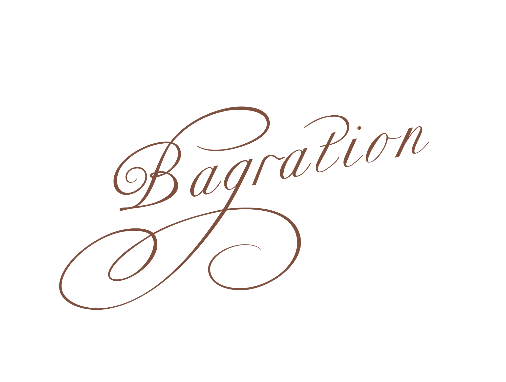 Правила посещения сауны в отеле “Багратион”.1.Общие правила посещения сауны.1.1. Настоящие правила разработаны в соответствии с Законом “О защите прав потребителей”, ФЗ “О санитарно-эпидемиологическом благополучии населения” от 30.03.99 №52-ФЗ и действующими санитарно-эпидемиологическими правилами, и нормами РФ и регулируют отношения между потребителем-гражданином, имеющим намерение заказать, либо заказывающим услуги сауны.1.2. Настоящие Правила определяют нормы поведения Посетителей при посещении сауны и направлены на обеспечение безопасности и комфортного пребывания посетителей на территории отеля “Багратион”.1.3. Посетители, пользующиеся услугами сауны отеля “Багратион”, обязаны руководствоваться общими правилами посещения, утвержденными администрацией ООО “Багратион”.1.4. Право посещения сауны предоставляется лицам, оплатившим услуги сауны в кассе отеля “Багратион” в полном объеме.1.5. Вход в сауну осуществляется с использованием специального магнитного ключа, который выдается посетителю, при оплате им услуг сауны. Передача магнитного ключа иному лицу запрещена. В случае нарушения указанного в настоящем пункте запрета, посетитель обязан оплатить услуги сауны, которыми воспользовалось иное лицо, не оплатив их.1.6. Оплачивая услуги сауны, посетитель дает свое согласие соблюдать настоящие Правила и условия посещения сауны и несет полную ответственность за их нарушение в соответствии с настоящими правилами и действующим законодательством РФ.2. Правила использования и техника безопасности для посетителей сауны.2.1.  Дети до 18 лет допускаются в сауну исключительно в сопровождении родителя или иного законного представителя.2.2. Посещение бань (саун) лицами с сердечно-сосудистыми заболеваниями следует осуществлять только после консультации врача. 2.3. Запрещено посещение бань (саун) лицам в состоянии алкогольного, наркотического, психотропного опьянения, а также лицам, находящимся под воздействием иных одурманивающих веществ.2.4. Посетители при пользовании услугами сауны несут ответственность за свое собственное здоровье и здоровье своих детей.2.5. При посещении сауны посетители гарантируют, что они сами и сопровождаемые ими лица находятся в физическом состоянии, которое позволяет им пользоваться сауной, и что ее посещение не нанесет вред их здоровью.2.6. Посетители обязаны выполнять рекомендации и требования специалистов по обслуживанию в банях, реагировать на их сигналы и предупреждения, а также соблюдать указанные правила посещения сауны.2.7. Посетители обязаны соблюдать и поддерживать общественный порядок и общепринятые нормы поведения, вести себя уважительно по отношению к другим посетителям, обслуживающему персоналу, лицам, ответственным за соблюдение порядка.2.8. Посетители несут ответственность за сохранность и порчу имущества или оборудования. В случае порчи составляется акт, и посетитель оплачивает полную стоимость испорченного имущества или оборудования сауны, а также примерная стоимость ремонта имущества ООО “Багратион”.2.9. При обнаружении каких-либо дефектов сауны или оборудования до начала сеанса, посетитель обязан незамедлительно сообщить администратору об этом.2.10. Посетитель обязан соблюдать чистоту и порядок в помещении сауны и комнаты отдыха. Посетителям необходимо находиться в сменной обуви (сланцы, тапочки и т.п.) для соблюдения требований гигиены и безопасности2.11. Администрация отеля “Багратион” не несет ответственности за личные вещи посетителей (драгоценности, часы, деньги и т.д.) во время посещения сауны.2.12. Превышение оплаченного времени пребывания в сауне отеля “Багратион” оплачивается из расчета согласно приказу “О ценовой политике использования сауны отеля “Багратион”.2.13. В случае неспособности Посетителя заплатить за дополнительно проведенное время или оказанные услуги, деньги с него взимаются в порядке, установленном законодательством Российской Федерации. 2.14. Максимальная задержка в сауне и раздевалке без дополнительной оплаты -15 минут2.15. Посетитель может продлить время пребывания в сауне, известив об этом администратора и оплатив последующий сеанс, если время последующего сеанса остается свободным.2.16. Администрация вправе отказать посетителям в посещении сауны без объяснения причины отказа.2.17. Посетителям при нахождении в сауне ЗАПРЕЩАЕТСЯ:использовать косметические средства, в том числе кремы, скрабы и иные средства в парной;посещать детям сауну до 18 лет без сопровождения родителей и/или иных законных представителей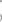 поливать камни водой, масляными и иными веществами, в том числе ароматическими смесями и моющими средствами;принимать пищу, курить, распивать спиртные напитки в парной; вход в сауну лицам, находящимся в состоянии алкогольного и наркотического опьянения;  проносить огнестрельное, газовое, пневматическое и холодное оружие, колюще режущие предметы, а также взрывчатые и легковоспламеняющиеся, токсичные и сильно пахнущие вещества;самостоятельно включать или выключать сауну;после принятия душа оставлять его включенным;оставлять детей в сауне, зоне отдыха без сопровождения взрослых;посещение сауны для лиц с противопоказаниями: злокачественные новообразования как на мягких, так и накостных тканях, острая фаза воспалительных процессов, заболевания сердца, эпилепсия, шизофрения; - распылять в сауне аэрозольные жидкости;использовать в парной веник;использовать сауну в целях личной гигиены (бриться, стирать личные вещи и т.д.); - использовать парную для сушки полотенец и личных вещей;3. Прочие условия.3.1. За травмы и несчастные случаи, связанные с нарушением правил пользования сауной, администрация ответственности не несет.3.2. В случае ненадлежащего поведения посетителей и отказа выполнить требования обслуживающего персонала об освобождении помещения сауны отеля “Багратион” вправе вызвать наряд полиции.3.3. Посетитель, оплачивая услуги сауны, дает согласие на соблюдение настоящих правил и несет полную ответственность за их нарушение в соответствии с настоящими правилами и действующим законодательством РФ3.4. Недобросовестным и нарушающим правила посещения сауны клиентам администрация вправе отказать в последующих посещениях сауны без объяснения причины отказа.3.5. При нарушении правил поведения и пользования сауны, а также вынужденном удалении посетителя из сауны, денежное возмещение за неиспользованное время не производится.3.6. Посетитель лично несет ответственность за неправильное пользование сауной и оборудованием, что может повлечь за собой получение травм и увечий, а также причинения вреда имуществу отеля “Багратион”.3.7. Администрация отеля “Багратион” не несет ответственность в случаях:ухудшения здоровья посетителей, в результате обострившихся хронических заболеваний, имеющихся у посетителей до начала оказания услуг; - нарушения правил пользования сауной; - противоправных действий 3-х лиц.3.8. Администрация отеля “Багратион” вправе прервать сеанс посещения сауны, если посетители нарушают настоящие правила. При этом возврат денежных средств за неиспользованное время не производится3.9. В случае возникновения чрезвычайных аварийных ситуаций — посетители не должны поддаваться панике. При возникновении пожара необходимо без паники покинуть помещение сауны, максимально быстро (если позволяет ситуация) одеть верхнюю одежду и покинуть здание, используя основные и запасные (пожарные) выходы или лестницы. Посетители обязаны четко выполнять команды персонала отеля “Багратион”.4. Рекомендации при посещении сауны.4.1. Посещать сауну рекомендуется при хорошем общем самочувствии. Не рекомендуется париться сразу после еды, во время простудных заболеваний.4.2. Перед посещением сауны (парной):-  необходимо снять макияж, контактные линзы, украшения из металлов (цепочки, кольца, браслеты, часы, серьги);- необходимо тщательно вымыться с мылом и мочалкой под душем и вытереть тело досуха. Рекомендуется не мочить голову перед заходом в парную, чтобы не вызвать перегрев головы;не рекомендуется сразу же заходить в парную на длительное время.Находясь в парной, необходимо контролировать свое самочувствие.Начинать в парной необходимо с нижних ступеней, постепенно поднимаясь на верхние; на ступенях можно сидеть и лежать. На голову желательно надеть легкую шерстяную шапочку или обмотать голову полотенцем.Кратковременное охлаждение в течение 5-12 минут и отдых продолжительностью 15-20 минут. Необходимо сразу после сауны принять теплый душ с мылом и обтереться полотенцем. Ополаскиваться под душем следует после каждого захода в парную.Передвижение по сауне должно быть осторожным во избежание падения на скользком полу из-за остатков воды, шампуня, мыла и т.д.4.7. НЕ РЕКОМЕНДУЕТСЯ:прибегать к резким сменам температур, если посетитель не подготовлен к этому;- находиться в парной сразу после приема пищи. Во время нахождения в сауне идет большая нагрузка на все органы, в том числе на сердце, повышается артериальное давление. Такой же эффект происходит от посещения сауны перед сном;- совершать более 3-5 заходов в сауну во время одного сеанса - входить в сауну с влажным телом, усталым или голодным.принимать контрастный душ перед заходом в сауну.ПРОТИВОПОКАЗАНИЯ:Сауна противопоказана людям с острыми и инфекционными заболеваниями, температурой, выраженным атеросклерозом и активными формами туберкулеза, онкологией, плохой свёртываемостью крови при склонности к кровотечениям, а также психическими заболеваниями.Заключительные положения.Администрация отеля “Багратион” вправе в одностороннем порядке вносить изменения и дополнения в настоящие Правила. Новые Правила вступают в силу с момента их утверждения и размещения их на информационном стенде в зоне отдыха сауны, у администраторов отеля “Багратион”, а также на официальном сайте организации в сети Интернет.5.2. Все споры и разногласия, возникающие между сторонами по настоящим Правилам, разрешаются путем переговоров между администрацией отеля “Багратион” и посетителем. Разногласия, по которым стороны не достигнут договоренности, подлежат рассмотрению в судебных органах по месту нахождения организации. 5.3. Все, что не урегулировано положениями настоящих Правил, регулируется законодательством Российской Федерации.С правилами ознакомлен и согласен _______________________ /___________________________/							Подпись			ФИОДата: ___________________________